                                                                                           Утверждаю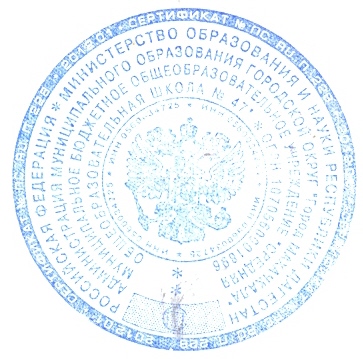                                                                                  Директор МБОУ СОШ №47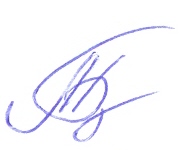 ________/Тажутдинов Б.М./03.09.2018г.План проведения мероприятий по профилактике религиозного экстремизма МБОУ «СОШ №47»Зам. директора по ВР          Магомедова С.М.№п/нМероприятияСрокиОтветственные1.Изучение Инструкции «Антитеррористические мероприятия», правила поведения при обнаружении взрывных устройств, поведение при захвате заложников.Сентябрь Преподаватель ОБЖ2.Общешкольная линейка, посвященная годовщине терактов в городе Беслан.27 сентябряАдминистрация, кл.рук3.Оформление стенда по антитеррористической безопасности.СентябрьЗам.директора по ВР4.Открытый классный час «Нет терроризму и экстремизму». «Мы против террора», «Трагедия – Беслана»СентябрьКл.рук5.Оформление выставки книг в школьной библиотеке на тему: «Знаешь ли ты закон?»ОктябрьЗав. библиотекой6.Беседы на темы, раскрывающие сущность терроризма:
«Правила нашей безопасности»«Поговорим о терроризме». «Телефонный терроризм, и его опасность»;
«Уголовная ответственность за терроризм».В течение годаКлассные руководители7.Ознакомление с поведением в экстренных ситуацияхВ течение годаЗам. по безопасности8.Уроки о мужествеВ течение годаУчителя предметники.9.Организация и проведение встреч с руководителями штаба добровольцев и активистами по борьбе с НВФ.СентябрьЗам.дир по безопасности10.Встреча с работниками правоохранительных органов – защитниками конституционного строя  в Дагестане.СентябрьОктябрьПреподаватель ОБЖ.11.Демонстрация в образовательных учреждениях города документальных фильмов, посвященных событиям августа .СентябрьдекабрьЗам.дир. по ИКТ12.Дагестанцы – герои России.фотовыставки, рассказы, встречи.ДекабрьЗам.дир. по ВР, кл.рук13.Выступление на заседании МО кл. руководителей по теме: «Терроризм : как его воспринимают наши дети?» НоябрьПсихолог14.Проведение бесед с родителями о необходимости проявления толерантности в отношениях с детьми.В течение годаПсихолог15.Проведение бесед с детьми: 1) «Стремись творить добро»В течение года на классных часахПсихолог16.Беседа с учащимися о последствиях ложных сообщений о готовящихся террористических актах.В течение года на классных часахПсихолог17.Проведение лекций с приглашением представителей правоохранительных  органов, представителей духовенства. Ноябрь. Зам дир по ВР, психолог.18.Анкетирование учащихся к проявлению экстремизма в современном обществе.Октябрь.Психолог, соц. педагог.19.Лекции специалистов прошедшие курсы по противодействию терроризма и экстремизма.Ежеквартально.Зам по ВР. 20Серии классных часов и уроков «Дагестан – против террора»СентябрьЗам по ВР. Классные руководители.